STORMWATER MANAGEMENT STEM PROJECTSTEP 2 – RESEARCH/IMAGINE Learn new content and skills needed.             - Research and generate ideas.Identify criteria and specific constraints.         - Brainstorm some possible solutions. Description: The second phase of the engineering design process involves researching and coming up with possible solutions. The class will complete a Jigsaw to gather the information needed on Green Infrastructure. This will serve as your foundation knowledge to help generate possible conclusions for the questions being asked. JIGSAW:Each group member becomes an “expert” on one type of Green Infrastructure (GI). They will fill out the chart attached with the new information they learn. When they report back to their initial lab group it is important that they can teach their group about the GI they researched by giving a brief overview. After everyone shares, the group should discuss what type of GI they would like to use for their model. Record your lab groups final brainstorming on the Stormwater Runoff Stem Project Slides Presentation. 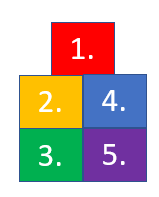 Name:____________________________________________________________________Date:____________________Period:_______ #:_______STORMWATER MANAGEMENT STEM PROJECTGreen Infrastructure Graphic Organizer  Step 2 – RESEARCH/IMAGINEGreen Infrastructure Graphic Organizer  Step 2 – RESEARCH/IMAGINEGreen Infrastructure Graphic Organizer  Step 2 – RESEARCH/IMAGINEGreen Infrastructure Graphic Organizer  Step 2 – RESEARCH/IMAGINEGreen Infrastructure Graphic Organizer  Step 2 – RESEARCH/IMAGINEGreen Infrastructure Graphic Organizer  Step 2 – RESEARCH/IMAGINEGreen Infrastructure Graphic Organizer  Step 2 – RESEARCH/IMAGINEGroup Member NameGreen Infrastructure (GI)Brief DescriptionBenefitsCostLimitations related to model.Potential?Yes – No1. Cistern / Rain Barrel2.Bioretention(Rain Garden)Group Member NameGreen Infrastructure (GI)Brief DescriptionBenefitsCostLimitations related to model.Potential?Yes – No3.Vegetative “Green” Roof4.Vegetated Swale5.Pervious Pavement with Infiltration